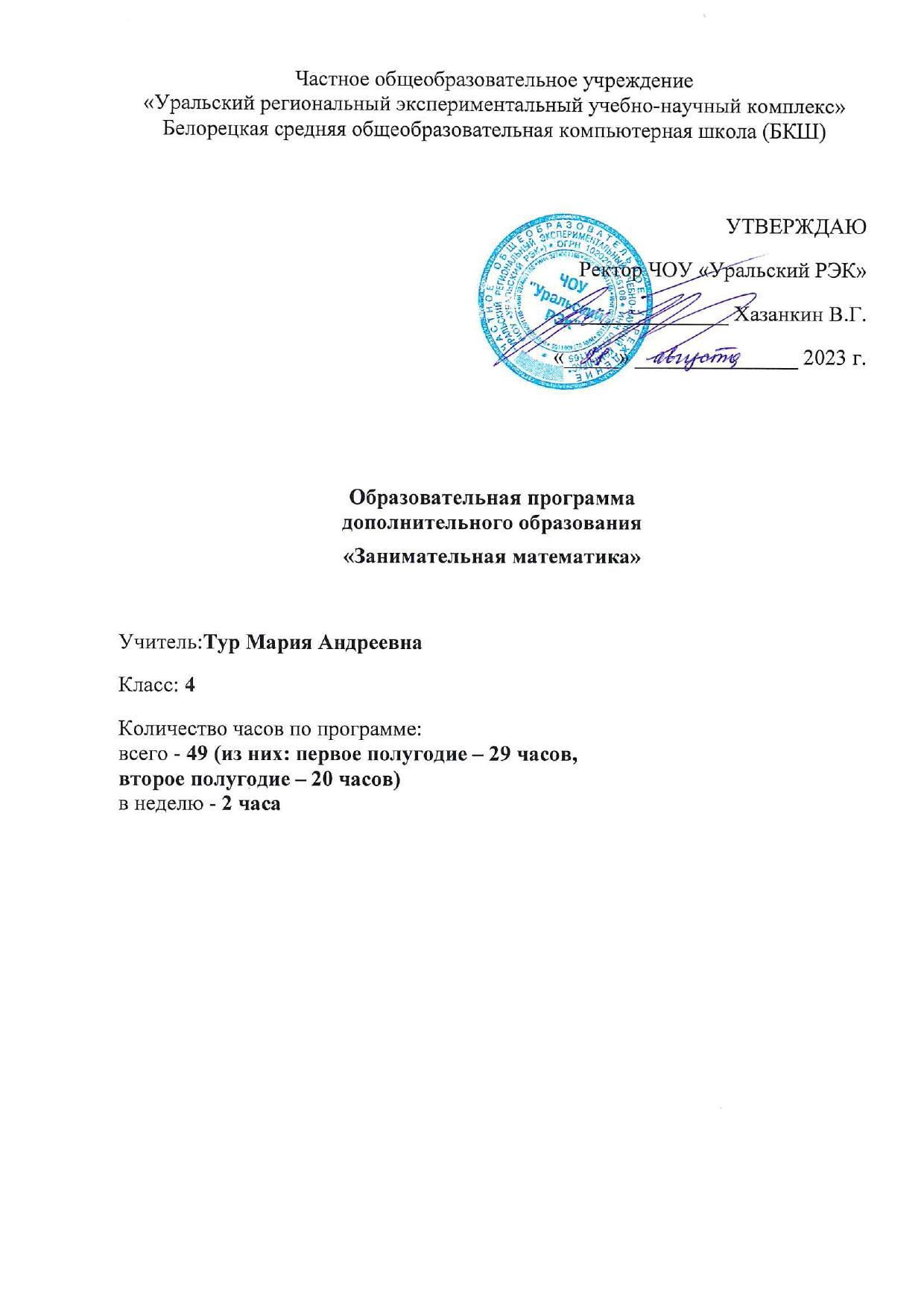 ОГЛАВЛЕНИЕ:Пояснительная записка  …………………………………………………. 3Учебный (тематический) план…………………………………………… 8Формы контроля и оценочные материалы ……………………………... 11Организационно - педагогические условия реализации программы  …12Список литературы, пособий, интернет-ресурсов ……………………13ПОЯСНИТЕЛЬНАЯ ЗАПИСКАДополнительная общеразвивающая образовательная программа «Занимательная математика» (далее - Программа) имеет естественнонаучную(математическую) направленность, рассчитана наознакомительныйуровень освоения и предназначена для младших школьников.Актуальность ПрограммыДанная Программа позволяет обучающимся ознакомиться со многими интересными вопросами математики, выходящими за рамки школьной программы. Решение математических задач, связанных с логическим мышлением, закрепит интерес младших школьников к познавательной деятельности, будет способствовать развитию мыслительных операций и общему интеллектуальному развитию.Не менее важным фактором реализации данной Программы является развитие у обучающихся умений самостоятельно работать, думать, решать творческие задачи, а также совершенствовать навыки аргументации собственной позиции по определенному вопросу.Содержание Программы соответствует познавательным возможностям младших школьников и предоставляет им возможность работать на уровне повышенных требований, развивая учебную мотивацию.Педагогическая целесообразность ПрограммыСодержание занятий представляет собой введение в мир элементарной математики, а также расширенный углубленный вариант наиболее актуальных вопросов базового предмета – математики. Они содействуют развитию у обучающихся математического образа мышления: краткости речи, умелому использованию символики, правильному применению математической терминологии и т.д.Педагогическая целесообразность Программы заключается в том, что в нее включены условия для повышения мотивации к обучению математике, развития интеллектуальных возможностей обучающихся. Математика – учебная дисциплина, развивающая умение логически мыслить, видеть количественную сторону предметов и явлений, делать выводы, обобщения. Программа строится от частных примеров (особенности решения отдельных примеров) к общим (решение математических задач). Содержание занятий направлено на освоение математической терминологии, на решение занимательных задач, которые впоследствии помогут обучающимся принимать участие в школьных и городских олимпиадах и других математических играх и конкурсах. Осуществляется учебно-практическое знакомство со многимиразделами математики, удовлетворяется познавательный интерес обучающихся к проблемам данной точной науки, расширяется кругозор, углубляются знания.Новизна ПрограммыНовизна Программы заключается в том, что в нее включено большое количество заданий на развитие логического мышления, памяти и задания исследовательского характера.структуру Программы входит теоретический блок материалов, который подкрепляется практической частью. Практические задания способствуют развитию у обучающихся творческих способностей, логического мышления, памяти, математической речи, внимания; умению создавать математические проекты, анализировать, решать ребусы, головоломки, обобщать и делать выводы.Программа предусматривает включение задач и заданий, трудность которых определяется не столько математическим содержанием, сколько новизной и необычностью математической ситуации, что способствует появлению у обучающихся желания отказаться от образца, проявить самостоятельность. В процессе выполнения заданий дети учатся видеть сходство и различия, замечать изменения, выявлять причины и характер изменений и на основе этого формулировать выводы. Совместное с учителем движение от вопроса к ответу - это возможность научить ученика рассуждать, сомневаться, задумываться, стараться самому находить ответ.При обучении по Программе учитываются возрастные особенности младших школьников. В процессе реализации Программы предусматривается организация подвижной деятельности учащихся, которая не мешает умственной работе. С этой целью в занятия включены подвижные математические игры, последовательная смена одним учеником «центров» деятельности в течение одного занятия; что приводит к передвижению учеников по классу в ходе выполнения математических заданий на листах бумаги, расположенных на стенах классной комнаты, и др. Во время занятий важно поддерживать прямое общение между обучающимися (возможность подходить друг к другу, переговариваться, обмениваться мыслями). При организации кружка целесообразно использовать принципы игр «Ручеек», «Пересадки», принцип свободного перемещения по классу, работу в группах ипарах постоянного и сменного состава. Некоторые математические игры и задания могут принимать форму состязаний, соревнований между командами.Цель и задачи ПрограммыЦель Программы: формирование и развитие интеллектуальнойактивности, поддержание устойчивого интереса к математике, развитие логического мышления и математической речи.Задачи ПрограммыОбучающие:обучать основным приемам решения математических задач;обобщать опыт применения алгоритмов арифметических действий для вычислений;обучать правильному применению математической терминологии;обучать делать выводы и обобщения, обосновывать собственные мысли;повышать мотивацию и формировать устойчивый интерес к изучению математики;обучать основам геометрических построений.Развивающие:развивать речь, применять терминологию для описания математических объектов и процессов окружающего мира в количественном и пространственном отношениях;развивать потребность узнавать новое, проявлять интерес к занятиям математикой, стремиться использовать математические знания и умения в повседневной жизни;развиватьмышление: умение анализировать, обобщать, систематизировать знания и обогащать математический опыт.Воспитательные:воспитывать самостоятельность, уверенность в своих силах;воспитывать ценностное отношение к знаниям, интерес к изучаемому предмету;развивать коммуникативные навыки;воспитывать трудолюбие, стремление добиваться поставленной цели.Категория обучающихсяПрограмма предназначена для детей 9 – 10 лет с повышенной мотивацией к математике.Срок реализации Программа рассчитана на 1 год обучения, 49 часов.Формы организации образовательной деятельности и режим занятийФорма организации образовательной деятельности – групповая.На занятиях применяется дифференцированный, индивидуальный подход к каждому обучающемуся.Количество детей в группе –  человек.Занятия проводятся 2 раза в неделю по 1 часу.Планируемые результаты освоения ПрограммыЛичностные результатыпроцессе обучения закладываются основы формирования важнейших сторон личности обучающегося, таких как:любознательность, активность и заинтересованность в познании мира;способность к организации собственной деятельности;доброжелательность, умение слушать и слышать собеседника, обосновывать свою позицию, высказывать свое мнение;развитие навыков сотрудничества со взрослыми и сверстниками;формирование уважительного отношения к иному мнению;развитие этических чувств, доброжелательности и эмоционально-нравственной отзывчивости, понимания и сопереживания чувствам других людей.Метапредметные результатыСодержание   обучения   математике   дает   возможность   заниматьсяформированием метапредметных результатов, таких как:анализ предложенных вариантов решения задачи, выбор из них верных;способность осуществлять информационный поиск для выполнения учебных задач;выбор наиболее эффективного способа решения задачи;конструирование последовательности «шагов» (алгоритма) решения задачи;освоение способов решения проблем творческого и поискового характера;формирование умения понимать причины успеха/неуспеха учебной деятельности и способности конструктивно действовать даже в ситуациях неуспеха;осуществление поиска необходимой информации для выполнения учебных заданий с использованием учебной литературы, энциклопедий, справочников (включая электронные);овладение логическими действиями сравнения, анализа, синтеза, обобщения, классификации, установления аналогий и причинно-следственных связей, построения рассуждений, отнесения к известным понятиям.Предметные результаты:складывание и вычитание многозначных чисел, умножение однозначных, двузначных чисел и соответствующие случаи деления;правильное выполнение арифметических действий;умение рассуждать логически грамотно;знание чисел от 1 до 1000, чисел-великанов (миллион и др.), их последовательности;умение анализировать текст задачи: ориентироваться, выделять условие и вопрос, данные и искомые числа (величины);выделение существенных признаков предметов;сравнение между собой предметов, явлений;определение последовательности событий;выявление закономерностей и проведение аналогий.УЧЕБНЫЙ (ТЕМАТИЧЕСКИЙ) ПЛАНПервое полугодие – 29 часов
Второе полугодие – 20 часов ФОРМЫ АТТЕСТАЦИИ И ОЦЕНОЧНЫЕ МАТЕРИАЛЫ Виды и формы контроля:входной контроль: сентябрь - игры;текущий контроль: в течение всего учебного года; творческие работы, тесты, решение практических задач;промежуточный контроль: январь - Практикум “Подумай и реши”.итоговый контроль: май - конкурс Эрудитов.Участие обучающихся в классных олимпиадах по математике.Участие обучающихся в дистанционных математических конкурсах.Активное участие в «Неделе математики» в начальной школе.Способы проверки:педагогическое наблюдение,мониторинг,анализрезультатов.Критерии оценки результатовКритерии оценки уровня теоретической подготовки воспитанников:соответствие уровня теоретических знаний программным требованиям;широта кругозора;свобода восприятия теоретической информации;развитость практических навыков работы со специальной литературой;осмысленность и свобода использования специальной терминологии.Критерии оценки уровня практической подготовки воспитанников:соответствие	уровня	развития	практических	умений	и	навыковпрограммным требованиям;свобода владения специальным оборудованием и оснащением;качество выполнения практического задания.Критерии оценки уровня развития и воспитанности детей:культура организации своей практической деятельности;культура поведения;творческое отношение к выполнению практического задания.Система оценивания личностных результатов Результаты воспитания:наблюдение;беседа;освоение математической терминологии, которая пригодится в дальнейшей работе; решение занимательных задач, которые впоследствии помогут ребятам принимать участие в школьных и городских олимпиадах и других математических играх и конкурсах.Результаты развития:беседа;знакомство с литературой по математике;проектная деятельность;самостоятельная работа;работа в парах, в группах;творческие работы;дидактические игры.Система оценивания метапредметных результатов Методы контроля: наблюдение, проектирование, тестирование.Формы контроля: индивидуальные, групповые, фронтальные формы; устный и письменный опрос.Самооценка и самоконтроль: определение учеником границ своего «знания - незнания», своих потенциальных возможностей, а также осознание тех проблем, которые ещё предстоит решить в ходе осуществления деятельности.Содержательный контроль и оценка результатов детей предусматривает выявление индивидуальной динамики качества усвоения предмета ребёнком и не допускает сравнения его с другими детьми.ОРГАНИЗАЦИОННО-ПЕДАГОГИЧЕСКИЕ УСЛОВИЯ РЕАЛИЗАЦИИ ПРОГРАММЫПрограмма является инструментом целевого развития математических способностей детей. Занятия по дополнительному образованию проводятся в отдельном помещении. Рабочее место педагога оснащено современными техническими средствами обучения (компьютер, проектор). Предметно-развивающая среда соответствует интересам и потребностям детей, целям и задачам дополнительной общеобразовательной общеразвивающей программы.процессе обучения дети и педагог должны строго соблюдать правила техники безопасности труда. На занятиях используются материалы,безопасность которых подтверждена санитарно-эпидемиологическим заключением.Материально-техническое обеспечение программыЗанятия по Программе должны осуществляться в соответствии с санитарными правилами СП 2.4.3648-20.Для	успешной	реализации	Программы	необходимо	материально-техническое обеспечение: персональный компьютер, принтер и мультимедийный проектор.Методические особенности (механизм) реализации программыМетодическое обеспечение Программы включает в себя дидактические принципы и методы, техническое оснащение, организационные формы работы, формы подведения итогов.При подготовке к занятиям большое внимание уделяется нормам организации учебного процесса и дидактическим принципам. Прежде всего это принцип наглядности, так как психофизическое развитие обучающихся, на которое рассчитана данная программа, характеризуется конкретно-образным мышлением. Следовательно, учащиеся способны полностью усвоить материал при осуществлении практической деятельности с применением предметной (практические упражнения), изобразительной (учебно-наглядные пособия) и словесной (образная речь педагога) наглядности. Естественно, что достижение поставленной цели в учебно-воспитательной деятельности во многом зависит от системности и последовательности в обучении. При строгом соблюдении логики учащиеся постепенно овладевают знаниями, умениями и навыками. Ориентируясь на этот принцип, педагог составляет учебно-тематическое планирование все же с учетом возможности его изменения. Большое внимание также уделяется принципам доступности в обучении, методу активности, связи теории с практикой, прочности овладения знаниями и умениями.СПИСОК ЛИТЕРАТУРЫ, ПОСОБИЙ, ИНТЕРНЕТ-РЕСУРСОВЛитература1. Таблицы для начальной школы. Математика: в 6 сериях. Математика вокруг нас: 10 п.л. формата А1 / Е.Э. Кочурова, А.С. Анютина,С.И. Разуваева, К.М. Тихомирова. — М1.Агаркова Н. В. Нескучная математика. 1 – 4 классы. Занимательная математика. Волгоград: «Учитель», 20172.Агафонова И. Учимся думать. Занимательные логические задачи, тесты и упражнения для детей 8 – 11 лет. С. – Пб,19963. Асарина Е. Ю., Фрид М. Е. Секреты квадрата и кубика. М.: «Контекст», 19954.Белякова О. И. Занятия математического кружка. 1 – 4 классы. – Волгоград: Учитель, 2014.5.Гороховская Г.Г. Решение нестандартных задач — средство развития логического мышления младших школьников // Начальная школа. —2009. — № 6.Гурин Ю.В., Жакова О.В. Большая книга игр и развлечений. —СПб.: Кристалл; М. : ОНИКС, 2012.7. Зубков Л.Б. Игры с числами и словами. — СПб. : Кристалл, 2001.8.Игры со спичками: Задачи и развлечения / сост. А.Т. Улицкий,Л.А. Улицкий. — Минск : Фирма «Вуал», 1993.9.Лавриненко Т. А. Задания развивающего характера по математике. Саратов: «Лицей», 2015.10 Лавлинскова Е.Ю. Методика работы с задачами повышенной трудности. — М., 2006.11. Симановский А. Э. Развитие творческого мышления детей. М.: Академкнига/Учебник, 201212. Сухин И. Г. Занимательные материалы. М.: «Вако», 201413. Сухин И.Г. 800 новых логических и математических головоломок. — СПб. : Союз, 2001.14. Сухин И.Г. Судоку и суперсудоку на шестнадцати клетках длядетей. — М. : АСТ, 2006.15.Труднев В.П. Внеклассная работа по математике в начальнойшколе : пособие для учителей. — М. : Просвещение, 2015.16. Узорова О. В., Нефёдова Е. А. «Вся математика с контрольными вопросами и великолепными игровыми задачами. 1 – 4 классы. М., 201417. Шкляров Т. В. Как научить вашего ребёнка решать задачи. М.: «Грамотей», 200418. Методика работы с задачами повышенной трудности в начальной школе. М.: «Панорама», 201619. «Начальная школа» Ежемесячный научно-методический журнал.ПособияДемонстрационные таблицы по темам. :1. Таблицы для начальной школы. Математика: в 6 сериях. Математика вокруг нас: 10 п.л. формата А1 / Е.Э. Кочурова, А.С. Анютина,С.И. Разуваева, К.М. Тихомирова. — М. : ВАРСОН, 2010.2.Таблицы для начальной школы. Математика: в 6 сериях. Математика вокруг нас : методические рекомендации / Е.Э. Кочурова, А.С. Анютина, С.И. Разуваева, К.М. Тихомирова. — М. : ВАРСОН, 2010.Игры и другие пособия1. Кубики (игральные) с точками или цифрами.2. Комплекты карточек с числами:1) 0, 1, 2, 3, 4, … , 9 (10);2) 10, 20, 30, 40, … , 90;3) 100, 200, 300, 400, … , 900.3. «Математический веер» с цифрами и знаками.4. Игра «Русское лото» (числа от 1 до 100).5. Игра «Математическое домино» (все случаи таблицы умножения).6. Математический набор «Карточки-считалочки» для закрепления таблицы умножения и деления. Карточки двусторонние:на одной стороне — задание, на другой — ответ.7. Часовой циферблат с подвижными стрелками.8. Набор «Геометрические тела».8.Набор «Геометрические тела».9. Палитра — основа с цветными фишками и комплект заданий к палитре по темам «Сложение и вычитание до 10; до 100.10. Математические настольные игры: математические пирамиды«Сложение в пределах 10; 20; 100», «Вычитание в пределах 10; 20; 100».Интернет-ресурсы1. http://www.vneuroka.ru/mathematics.php — образовательные проекты портала «Вне урока»: Математика. Математический мир.2. http://konkurs-kenguru.ru — российская страница международного математического конкурса «Кенгуру».3. http://4stupeni.ru/stady — клуб учителей начальной школы. 4 ступени.4. http://www.develop-kinder.com — «Сократ» — развивающие игры и конкурсы.5. http://puzzle-ru.blogspot.com — головоломки, загадки, задачи и задачки, фокусы, ребусы.6. http://uchitel.edu54.ru/node/16047?page=1 – игры, презентации в начальной школе.7. http://ru.wikipedia.org/w/index. - энциклопедия8. http://school-collection.edu.ru/catalog/pupil/?subject=25 – единая  коллекция цифровых образовательных ресурсов№ТемаКоличество часовКоличество часовКоличество часов№ТемаВсегоТеорияПрактика1.Вводное занятие «Математика-царица наук»1102.Числа и операции над ними.7253.Арифметические фокусы, игры, головоломки7254.Олимпиады, конкурсы.3125.Наглядная геометрия1016.Симметрия фигур3127.Площадь и объем фигур2118.Занимательные задачи1119.Проектная деятельность20210.Подведение итогов.101Итого29920№ТемаКоличество часовКоличество часовКоличество часов№ТемаВсегоТеорияПрактика1.Интеллектуальная разминка1012.«Числовой» конструктор1013.Геометрия вокруг нас1014.Волшебные переливания1105.В царстве смекалки1016.«Шаг в будущее»1107.«Спичечный» конструктор1018.Числовые головоломки1019.Интеллектуальная разминка10110.Математические фокусы10111.Математические игры10112.Секреты чисел10113.Математическая копилка11014.Математическое путешествие10115.Выбери маршрут11016.Числовые головоломки10117.В царстве смекалки10118.Мир занимательных задач10119.Геометрический калейдоскоп10120.Интеллектуальная разминка101Итого:20416